Приложение 3Инвестиционная площадка № 67-12-02Приложение 3Инвестиционная площадка № 67-12-02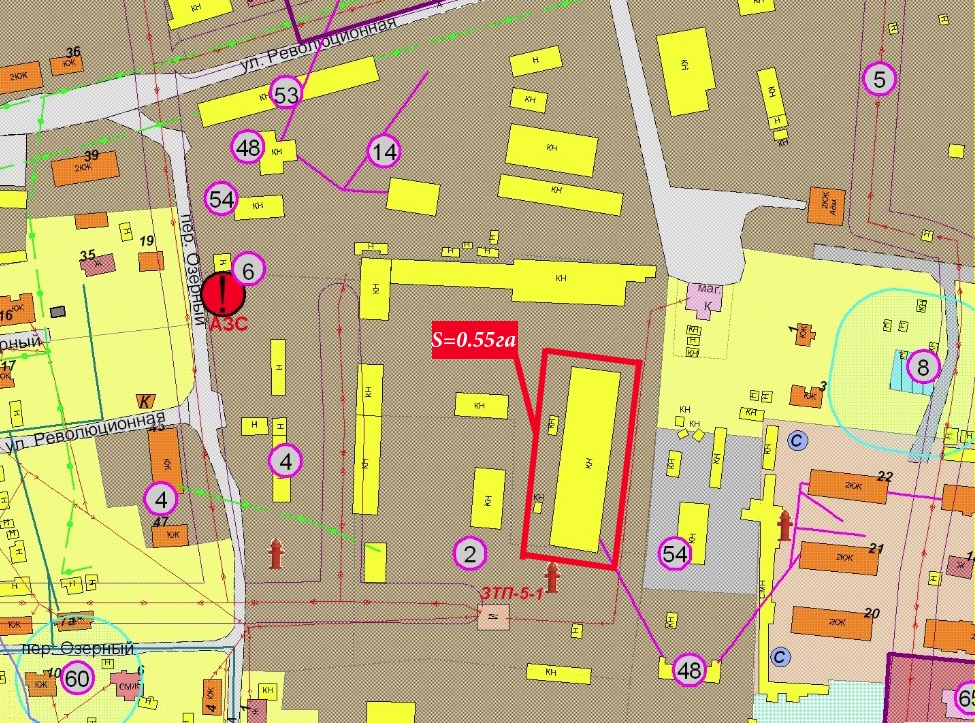 Месторасположение:Смоленская область, п. Монастырщина, территория СХТ.расстояние дог. Москва - 450 км.расстояние дог. Смоленск - 50 км.расстояние дог. Починок - 43 км.Расстояние до п. Монастырщина – 0.5 км.Характеристика участка:площадь - 0,55 га.категория земель - земли производственного назначения.-   форма собственности - государственная.- приоритетное направление использования – мастерские автосервиса, промышленные предприятия.Подъездные пути:50 км до автодороги Смоленск - Брянск.0,5 км до автодороги Монастырщина - Починок.-   1 км до автодороги Монастырщина - Смоленск.Инженерные коммуникации:газоснабжение:точка подключения в 100м. от участка (труба диаметром 110 мм.);максимальная мощность 2,5 млн. куб. м/год;сроки осуществления технологического присоединения - 2 месяца;стоимость технологического присоединения к газовым сетям устанавливается ресурс снабжающей организациейэлектроснабжение:точка подключения на границе участка (ПС «Монастырщинская».);максимальная мощность -5,64 МВА;-   сроки осуществления технологического присоединения - 6 -12 месяцев (в зависимости от требуемой мощности);стоимость технологического присоединения к сетям устанавливается ресурс снабжающей организацией.водоснабжение:точка подключения водоснабжения в 20 м. от участка;сроки осуществления технологического присоединения - 1 месяц;стоимость технологического присоединения водоснабжения - согласно сметной документации.Условия предоставления:-    рыночная стоимость:аренда с последующим выкупом – 350 руб. / кв.м.;выкуп – 1430990 рублей.